ОТКРЫТОЕ  КОРРЕКЦИОННО-РАЗВИВАЮЩЕЕ  ЗАНЯТИЕ  ПО  РАЗВИТИЮ  ЗРИТЕЛЬНО-ПРОСТРАНСТВЕННЫХ  ПРЕДСТАВЛЕНИЙТема:  Путешествие  в  БуквоградКласс:  2  классЦели:•	закрепление  схемы  собственного  тела  и  схемы тела  у  человека,  находящегося  напротив,  пространственных  и  временных  представлений,  зрительного  и  кинетического  образа  букв;•	развитие  зрительного  гнозиса,  анализа,  синтеза,  внимания,  произвольности;•	профилактика  дисграфии  и  дислексии;•	развитие  межполушарного  взаимодействия,  мелкой  моторики.Планируемый результат формирования универсальных учебных действий: Личностные: •	Готовность и способность  обучающихся к саморазвитию,  формирование мотивации к обучению и познанию;Познавательные:•	Самостоятельное выделение и формулирование познавательной цели, поиск и выделение необходимой информации;•	Постановка и формирование проблемы, самостоятельное создание алгоритмов действий при поисковых  действиях;•	Рефлексия способов и условий действий, контроль и оценка процессов и результатов действий.Регулятивные:•	Умение учиться и способность к организации своей деятельности;•	Способность  принимать, сохранять цели и следовать им в  деятельности;•	 Умение действовать по плану, умение контролировать и оценивать процесс и результат деятельности.Коммуникативные:•	Умение слушать и вступать в диалог, участвуя в групповой  работе;•	Строить продуктивное взаимодействие и сотрудничество со сверстниками и взрослыми, учитывать позицию других людей,•	Умение взаимодействовать без конфликтов, уважать мнение других.     Оборудование:  плакат  «Город  Букв»,  карточки  с  контурными  и  наложенными  изображениями,  карточки  для  корректурной  пробы, лист  картона, наборы  мягких  букв  алфавита,  тетради  в  клетку,  проектор,  ноутбукХод  занятияОрганизационно-подготовительная  часть  занятия Мы  пришли  сюда  учиться,  не  лениться,  а  трудитьсяСлушаем  внимательно,  работаем  старательно. Игра  «Снежный  ком»,  ребенок  должен  хлопнуть  своей  правой  ладошкой  по  правой  ладошке  соседа  и  назвать  дни  недели  по  порядку.Всё  ль  на  месте,  всё  ль  в  порядке                                  Книжки,  ручки  и  тетрадки.                                  Каждый  день,  всегда,  везде                                  На  занятиях,  в  игре                                  Громко,  чётко  говорим                                  И  красиво  все  сидим.Логопед:  -  Ребята,  сядет  только  тот,  кто  назовёт  мне  дикое  животное.Показ  детьми  карточки  с  настроением  (выбор  1  из  4).II.	Основная  часть  занятия1.	 Вводная  беседа.     Дети!  Сегодня  мы  отправимся в  гости  к буквам,  в  город  Буквоград.  Посмотрите,  какой  это  красивый  город!  (Демонстрация  плаката).  Как  вы  думаете, необходимо  что  сделать, чтобы  попасть  в  этот  замечательный  город? (варианты  детей).  Верно,  нужно  перейти  через  мост.  Сделать  это  смогут  только  самые  внимательные  и  старательные  ученики.  Чтобы  узнать,  кто  из  вас  самый  внимательный  и  старательный,  выполним  несколько  заданий.2.  Игра   на  развитие  зрительного  и  слухового  внимания     «Кто  живёт  в лесу?»  (показ  на  экране,  игра  «Игры  Тигры»).                      2.«Слушай  внимательно,  выполняй  старательно».  Выполнение инструкции  из  2-3  пунктов. Предлагается  инструкция  типа:  подними  правую  руку  вверх,  левую  в  сторону;  поставь  правую  руку  на  пояс,  попрыгай  на  левой  ноге;  подними  левую  руку  вверх,  правую  в  сторону,  постой  на  правой  ноге  и  т.п.                                    3.  «Слушай  внимательно,  отвечай  обязательно».          Повторение  частей  суток.  Ответы  на  вопросы:  «Какое  время  суток  изображено  на  картинке?»,  «Как  ты  догадался,  что  наступило  утро?»,  «Как  называется  еда  утром?», аналогично  (вечер,  ночь).           Физкультурная  пауза  «Левая  и  правая»4.  «Смотри  внимательно,  угадай  обязательно».        Работа  с  контурными  изображениями  предметов,  наложенными  изображениями,  изображениями  частей  предметов  (задание  на  экране). 5.  Ориентировка  на  плоскостиДети  выкладывают  буквы  по  заданию  логопеда  на  листе  картона  (  в  центр  листа  положите  букву  А,  справа  от  неё  букву  О,  слева  от  буквы  А,  выложите  букву  Я,  над  буквой  А,  выложите  И,  под  буквой  А,  Е6. Комплекс  упражнений  для  развития  межполушарных  связей  и  мелкой  моторики  (из  курса  «Образовательная  кинезиология»).Упражнения  «Кулак,  ребро,  ладонь»,  «Колечко»,  точки  сосредоточенности.  6. Закрепление  зрительного  и  кинетического  образа  печатных  и  письменных  букв.   Игра «Запомни  и  назови». Детям  демонстрируется  6 букв (С, З, Т, Д, П, Б)  предлагается  их  назвать  и  запомнить. Затем  убирается  1  буква  (П)  и  дети  выкладывают  её  из  тёмной  фасоли  (звучит  музыка).Игра  «Лапоть,  лапоть,  лапоток»Дети  подставляют  указательные  пальцы  правой  руки  под  ладонь  ведущего.  Ведущий  читает  стихи.  На  последних  словах  стихотворения  -  «в  воду  упал»  -  дети  должны  убрать  пальцы,  а  ведущий  -  постараться  схватить  их  за  пальцы.                                        Лапоть,  лапоть,  лапоток,                                    Забежал  под  мосток.                                    А  мосток  был  мал,                                    Лапоть   в  воду  упал!Игру  повторить  с  указательными  пальцами  левых  рук.7.   Работа  в  тетради   Чтобы  красиво  писать,  сделаем  гимнастику  для  пальцев  и  ладошек.а)  изображение  флажковб) упражнение «Флажки»                                                                                                                                         Логопед:  -  В  городе  Буквограде  был  праздник.  Каждая  буква  решила  украсить  свой  домик  флажками.  Налетел  сильный  ветер  и  неправильно  перевернул  некоторые  флажки.  Зачеркните  те флажки,  на  которых  буквы  записаны  неправильно.8.  Корректурная  проба  «Догони и  поймай  букву»Инструкция:  «Букву  С  подчеркнуть,  букву  Р  зачеркнуть,  букву  Г  обвести  в  кружочек».                                       III. Заключительная  часть  занятияЛогопед:  - Молодцы!  Я  вижу,  что  вы  уже  все  стали  настоящими,  внимательными  и  старательными  учениками,  все  смогли  перейти  через  мост.                                 1.	 Подведение  итогов  занятия2.	 Дети  выполняют самооценку  (выбирают  1  из  карточек).  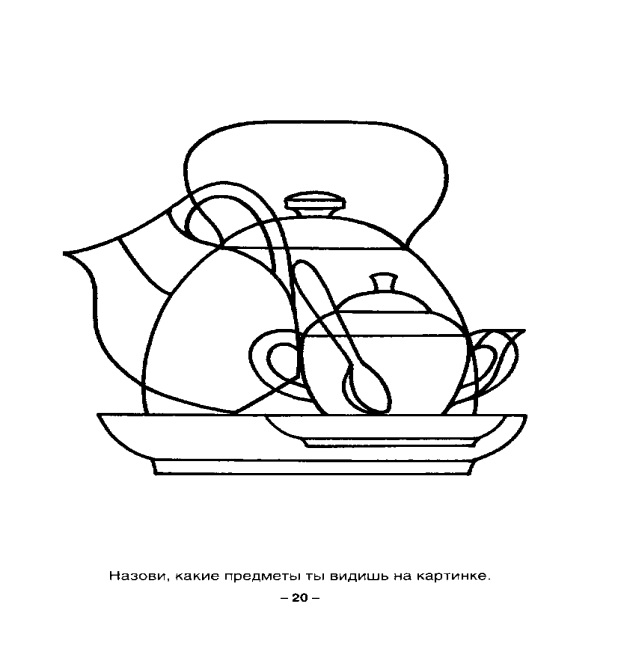 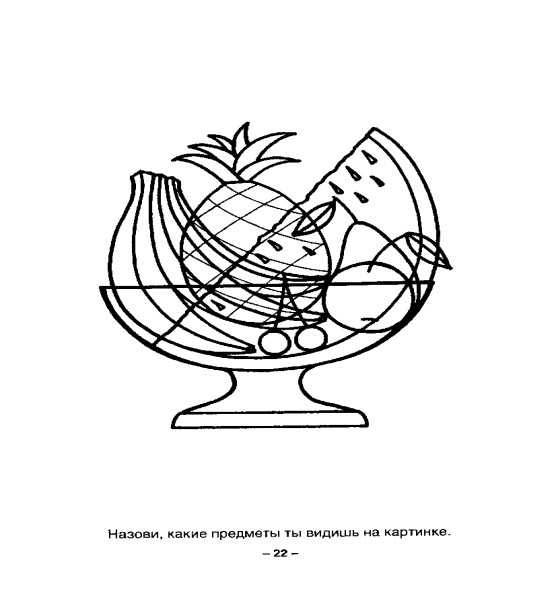 